Camila StrohmeyerThe Code of Hammurabi. Babylon. 1792-1750 BCE, Basalt. 7 feet tall.Source for picture: http://www.pbslearningmedia.org/resource/8ad4b452-e171-4647-8c39-820e774d61a8/code-of-hammurabi-state-department/ 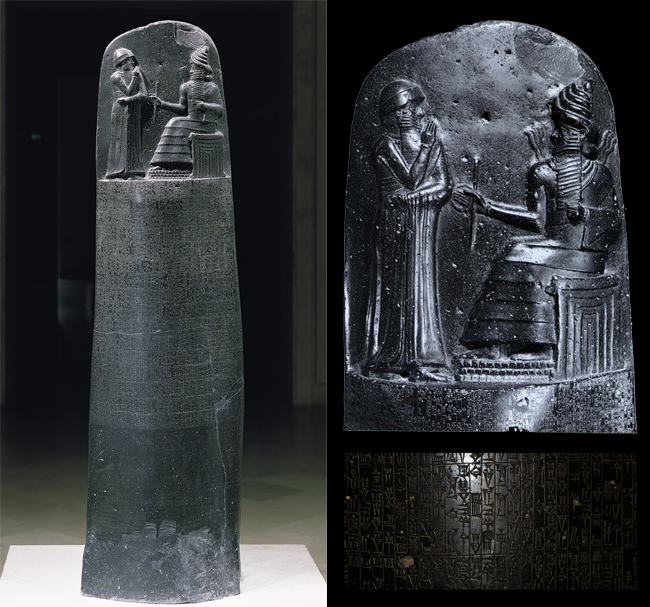 